Règlement par chèque possibilité de régler en plusieurs fois (5 fois max) / espèces en une seule fois 	         une seule fois ou       différé en…...fois    date encaissement au dos début ou fin de mois  	BANQUE 					NUMERO 			MONTANT Autorisation parentale : barrer la mention inutileJe soussigné(e) ……………………………………  père,mère de l’enfant…………………… section ……………………. Autorise ou n’autorise pas les responsables de l’A.J.V à prendre les décisions d’urgence en cas d’accident.J’autorise ou je n’autorise pas mon enfant à pratiquer l’ensemble des activités proposées par le club pendant les stages.J’autorise ou n’autorise pas l’A.J.V à prendre et à utiliser les photos prises lors de la pratique du judo/jujitsu pour les publier sur le site web du club.Vitrolles, le                   Signature     AJV  COTISATIONS annuelles SAISON 2018/2019Pour les 4/6ans  EVEIL JUDO 1 cours : 	140 euros Pour les 6/13ans JUDO/JU JITSU  1 cours au choix : 		170 euros 2 cours au choix :	 	260 euros pour les ADOS/adultes :JUDO JUJITSU /JIU JITSU BRESILIEN 1 cours au choix : 		205 euros 2 cours au choix : 	 	280 euros    3 cours au choix : 	 	390 euros                4 COURS AU CHOIX :	 	490 euros                LICENCES ANNUELLES SAISON 2018/2019  FFJDA Obligatoire :licence  FFJDA (judo)  adultes enfants : 38 EUROS passeport sportif FFJDA  : 	8 euros CFJJB si compétition : licence adultes CFJJB:   		32 euros licence enfants CFJJB: 		23 euros passeport sportif CFJBB:		24 euros Tarifs dégressifs à partir de deux personnes de la même famille. 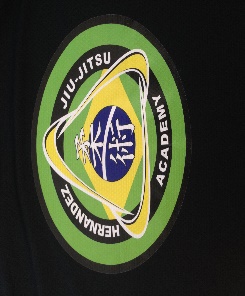 FICHE INSCRIPTION   Academy Ju-jitsu Vitrolles saison 2018 2019	 NOM :        ……………………………………………………………………………………………………….PRENOM : ………………………………………………………………………………………………………. Date de naissance :  ……………… lieu de naissance : ……………………………..    Adresse : ………………………………..…………………………...……………………………………………………………………... ……………………………………………………………………   Tél fixe : …………………………………………………………………..  e-mail obligatoire  : …………………………………………………………………………….Tél Mère :…………………………………………………………..............................................Tél Père :……………………………………………………………………………………….. Nom et Tél personne à prévenir si besoin :…………………………………………………….. Ne rien remplir réservé au secrétariat INSCRIT LE :………………………………………………………………………………………………….Inscrit à : 1 cours         2 cours        3 cours  4 cours                                     lundi    mardi   mercredi    jeudi                                 Section : EVEIL      DEBUTANTS     CONFIRMES      PRE ADOS     ADOS ADULTESGrade :………………………  Passeport sportif Pièces à fournir : - certificat médical apte à l'entrainement et compétition au judo et jujitsu brésilien (obligatoire)- 2 photos d'identité (1 seule si pratiquant ne fait pas de compétition)